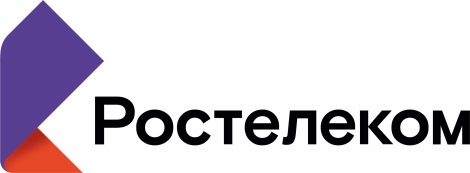 Калининградский филиал ПАО «Ростелеком»приглашает на работу студентов и выпускников ВУЗов и СУЗовИнсталлятор (монтажник слаботочных систем)                      Полная занятость, гибкий график работы. Опыт работы не требуетсяОбязанности: Подключение новых абонентов к услугам компании (Интернет, цифровое TV, телефония);Монтаж, установка и настройка оконечного оборудования;Консультация пользователей по вопросам настройки абонентского оборудования и работы услуг.Требования: Среднее (полное) общее образование;Знание операционных систем (Windows и т.д.);Навыки настройки маршрутизаторов, Wi-Fi;Умение работать с электроинструментом;Опыт работы со слаботочными сетями будет вашим преимуществом; Приветствуется наличие водительских прав категории «В»;Приветствуется наличие навыков общения с клиентами;Возраст старше 18 лет.Условия:Работа у крупнейшего в России провайдера цифровых услуг и решений – ПАО «Ростелеком»;Оформление по ТК РФ;Официальная зарплата: оклад + премия;Ежемесячный доход: до 45 000 руб., зависит от интенсивности работы;Своевременная выплата зарплаты;График: сменный 2/2 (смены по 12 часов), возможен гибкий график работы;Характер работы - разъездной;Предоставляется спец. одежда, средства индивидуальной защиты и весь необходимый инструмент;Корпоративное обучение;Социальный пакет (ДМС, ежегодный оплачиваемый отпуск и т.д.).Для трудоустройства можно обратиться в Управление по работе с персоналом Калининградского филиала ПАО «Ростелеком» по тел.: 550888, 8 921-008-75-57